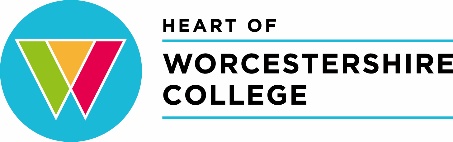 Heart of Worcestershire CollegeEquality, Diversity and Inclusion Objectives and Equality and Diversity Impact MeasuresAction Plan 2020/21Glossary of terms                                                                                                                College Achievement RatesObjectiveAction PointsResponsibilityMilestone Update January 2021Milestone Update May 2022Socio-Economic Deprivation and HardshipReducing the negative impact of social-economic deprivation and hardshipSurvey learners to determine those in digital poverty that will impact on their educationVP IS SECRQ DSocio-Economic Deprivation and HardshipReducing the negative impact of social-economic deprivation and hardshipMonitor objectives in Access and Participation plan in relation to EDIAP HTEDSHE Engagement OfficerSocio-Economic Deprivation and HardshipReducing the negative impact of social-economic deprivation and hardshipUtilise high quality data to understand the drivers of the gender pay gap to target actions.HR ManagerSocio-Economic Deprivation and HardshipReducing the negative impact of social-economic deprivation and hardshipSupport learners in identified social-economic area as identified via Uni Connect programme, to raise aspirationsStudent Engagement ManagerPositive Mental and Physical HealthPromoting the benefits of positive mental and physical healthDevelop staff training schedule to support positive mental healthHR ManagerPositive Mental and Physical HealthPromoting the benefits of positive mental and physical healthDevelop mental health campaign and promotion to staffHR ManagerPositive Mental and Physical HealthPromoting the benefits of positive mental and physical healthDevelop wellbeing events and promotions for staffHR ManagerPositive Mental and Physical HealthPromoting the benefits of positive mental and physical healthPromote How4U benefitsHR ManagerPositive Mental and Physical HealthPromoting the benefits of positive mental and physical healthEstablish staff wellbeing working groupHR ManagerPositive Mental and Physical HealthPromoting the benefits of positive mental and physical healthPromote positive mental health campaign to studentsStudent Engagement ManagerPositive Mental and Physical HealthPromoting the benefits of positive mental and physical healthFurther develop Calm Zone enrichment activities via Moodle for students to access Student Engagement ManagerPositive Mental and Physical HealthPromoting the benefits of positive mental and physical healthFurther promote support and self-help resources for positive mental wellbeing for students.Student Engagement ManagerPositive Mental and Physical HealthPromoting the benefits of positive mental and physical healthDevelop tailored offer of support for learners with identified vulnerabilities to ensure equality of opportunity and achievement.(CE,LI,YP,YC,CC,EHCP,UniConnect)Student Engagement ManagerHead of High NeedsS4S LeadLegislationEnsure College is compliant with EDI and accessibility RegulationsReview and update Equality, Diversity & Inclusion policy.Review and update mandatory training.Student Engagement ManagerLegislationEnsure College is compliant with EDI and accessibility RegulationsEnsure website or mobile apps are more accessible by making it ‘perceivable, operable, understandable and robust’VP IS & SEAcademic & Digital Skills Enhancement ManagerHead of Marketing and SalesIT ManagerEDIMsRaise aspirations and outcomes for care experienced learners aged 16-24LACCare LeaversComplete Care Leavers CovenantOffered 1:1 tailored support for all Care Experienced learners.Student Engagement ManagerHE Student Support OfficerHR ManagerCRQ DirectorsEDIMsRaise aspirations and outcomes for Independent Living Learners 16-18Continue to offer 1:1 wellbeing support for Independent Living learners aged 16-18.Promote service available to all learners.Student Engagement ManagerEDIMsRaise aspirations and outcomes for young carers 16-25Participate in Driving Change project to achieve Quality Standard in Carer SupportStudent Engagement ManagerEDIMsSocio-Economic deprivationReceiving Free College Meals (FCM)Monitor retention and achievementAdmissions and Advice Centre ManagerEDIEquality, Diversity and InclusionCollege OverallCECare Experienced (16-24)Pics 19+LI Living Independently (16-18)16-18YPYoung Parent (16-20)19+YCYoung Carer (16-25)CCCriminal ConvictionEHCPEducation Health and Care PlanCIPPChartered Institute of Payroll ProfessionalsFCMFree College Meals